Publicado en Ámsterdam el 14/02/2024 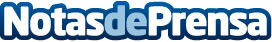 albelli-Photobox Group, matriz de Hofmann, presenta la nueva marca estratégica que impulsará su crecimientoPresentación de Storio group: la empresa europea líder en productos fotográficos personalizados comienza una nueva era de la mano de un nuevo CEODatos de contacto:Storio groupStorio group910114271Nota de prensa publicada en: https://www.notasdeprensa.es/albelli-photobox-group-matriz-de-hofmann_1 Categorias: Internacional Nacional E-Commerce Nombramientos Digital Actualidad Empresarial http://www.notasdeprensa.es